To be continued 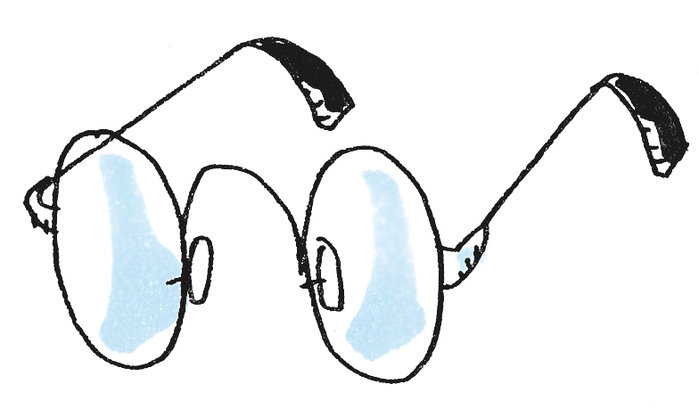 Planned dissemination activities of INBAS GmbH (Germany) within the “Complete” project Planned dissemination activities of INBAS GmbH (Germany) within the “Complete” project Planned dissemination activities of INBAS GmbH (Germany) within the “Complete” project Planned dissemination activities of INBAS GmbH (Germany) within the “Complete” project Planned dissemination activities of INBAS GmbH (Germany) within the “Complete” project Planned dissemination activities of INBAS GmbH (Germany) within the “Complete” project Planned dissemination activities of INBAS GmbH (Germany) within the “Complete” project Planned dissemination activities of INBAS GmbH (Germany) within the “Complete” project Planned dissemination activities of INBAS GmbH (Germany) within the “Complete” project Planned dissemination activities of INBAS GmbH (Germany) within the “Complete” project Planned dissemination activities of INBAS GmbH (Germany) within the “Complete” project Planned dissemination activities of INBAS GmbH (Germany) within the “Complete” project Planned dissemination activities of INBAS GmbH (Germany) within the “Complete” project Planned dissemination activities of INBAS GmbH (Germany) within the “Complete” project Planned dissemination activities of INBAS GmbH (Germany) within the “Complete” project Organisation:Complete	Partner N °:	Partner N °:INBASINBASPeriod:Period:Period:Period:Period:01.10.2015- 30.09.2018		Country:		Country:GermanyActivitiesShort descriptionDate(s)
Duration
FrequencyPlacePlaceLevelLevelLevelLevelLevelLevelCharacteristics of Target GroupSize / number of organisations / persons reached
(approximately)Kind of documentation availableKind of documentation availableActivitiesShort descriptionDate(s)
Duration
FrequencyPlacePlaceRRRNIICharacteristics of Target GroupSize / number of organisations / persons reached
(approximately)Kind of documentation availableKind of documentation availableAdd the project in the project database of the institute (done)Information about the title, runtime, client and type of service  During and after the lifetime of the project During and after the lifetime of the project www.inbas.com xxxxxxCo-operation partners, other stakeholders interested in the institutes activitiesNot measurablehttp://en.inbas.com/project-data-base/eu.htmlPrintscreen of websitehttp://en.inbas.com/project-data-base/eu.htmlPrintscreen of websiteAdd information to web page of the instituteInformation about the project, it`s aims, partners etc.During and after the lifetime of the project During and after the lifetime of the project www.inbas.com xxxxxxCo-operation partners, other stakeholders interested in the institutes activitiesNot measurablehttp://en.inbas.com/project-data-base/eu.htmlPrintscreen of websitehttp://en.inbas.com/project-data-base/eu.htmlPrintscreen of websiteAdd project flyer to web page of the instituteInformation about the project, it`s aims, partners etc.During and after the lifetime of the project During and after the lifetime of the project www.inbas.com xxxxxxCo-operation partners, other stakeholders interested in the institutes activitiesNot measurableFlyer in English and Russian,http://en.inbas.com/project-data-base/eu.htmlPrintscreen of websiteFlyer in English and Russian,http://en.inbas.com/project-data-base/eu.htmlPrintscreen of websiteAdd links to the websites of all partners or to Complete websiteSecure access to more information about the transnational partnersDuring and after the lifetime of the project During and after the lifetime of the project www.inbas.com xxxxxxCo-operation partners, other stakeholders interested in the institutes activitiesNot measurablehttp://en.inbas.com/project-data-base/eu.htmlPrintscreen of websitehttp://en.inbas.com/project-data-base/eu.htmlPrintscreen of websiteEvent: 25th anniversary of INBAS GmbH (done)Presentation of the project at the INBAS Projects Fair, Reference to the DAAD (German Academic Exchange Service) brochure “Erasmus + Partnerschaften und Kooperationsprojekte” 29.09.2016 in Offenbach am Main29.09.2016 in Offenbach am MainINBAS office in Offenbach am Mainxxxx--Stakeholders from Hessen and some national authorities (e.g. GIZ, DLR)approx.180 personsFotosFotosPlanned dissemination activities of INBAS GmbH (Germany) within the “Complete” projectPlanned dissemination activities of INBAS GmbH (Germany) within the “Complete” projectPlanned dissemination activities of INBAS GmbH (Germany) within the “Complete” projectPlanned dissemination activities of INBAS GmbH (Germany) within the “Complete” projectPlanned dissemination activities of INBAS GmbH (Germany) within the “Complete” projectPlanned dissemination activities of INBAS GmbH (Germany) within the “Complete” projectPlanned dissemination activities of INBAS GmbH (Germany) within the “Complete” projectPlanned dissemination activities of INBAS GmbH (Germany) within the “Complete” projectPlanned dissemination activities of INBAS GmbH (Germany) within the “Complete” projectPlanned dissemination activities of INBAS GmbH (Germany) within the “Complete” projectPlanned dissemination activities of INBAS GmbH (Germany) within the “Complete” projectPlanned dissemination activities of INBAS GmbH (Germany) within the “Complete” projectPlanned dissemination activities of INBAS GmbH (Germany) within the “Complete” projectPlanned dissemination activities of INBAS GmbH (Germany) within the “Complete” projectOrganisation:Organisation:Complete	Partner N °:	Partner N °:INBASINBASPeriod:Period:Period:01.01.2016- 30.08.2016	Country:	Country:GermanyActivitiesPlease specify if necessary
(short description, names, titles, web-addresses etc.)Please specify if necessary
(short description, names, titles, web-addresses etc.)Date(s)
Duration
FrequencyPlacePlaceLevelLevelLevelLevelCharacteristics of Target GroupSize / number of organisations / persons reached
(approximately)Kind of documentation availableKind of documentation availableActivitiesPlease specify if necessary
(short description, names, titles, web-addresses etc.)Please specify if necessary
(short description, names, titles, web-addresses etc.)Date(s)
Duration
FrequencyPlacePlaceRRNICharacteristics of Target GroupSize / number of organisations / persons reached
(approximately)Kind of documentation availableKind of documentation availableElaborating a Manual Manual with recommendations and lessons learnt Manual with recommendations and lessons learnt 30.08.2018At the end and after the lifetime of the project30.08.2018At the end and after the lifetime of the projectwww.inbas.com,Complete websitexxxxTeaching staff, other HEIs in KZ and RU and abroad, other stakeholders, EU authoritiesNot measurableManual, screenshots of websitesManual, screenshots of websites